Biblioteka szkolna. Zachęcamy uczniów do czytania książek, które sprawią wam wiele radości i rozrywki. Oto prezentacja kilku recenzji lektur szkolnych.Opis lektury szkolnej „W pustyni i w puszczy”Staś Tarkowski i Nel Rawlison mieszkają w Port Saidzie. Czternastoletni chłopiec uważa się już za dorosłego mężczyznę, ośmioletnia dziewczynka woli natomiast, by w pobliżu był jej tatuś. Nagle w ich spokojne życie wkracza historia i polityka. Nawet ojcowie dzieci nie spodziewają się, że powstanie Sudańczyków pod wodzą Mahdiego będzie dla nich miało osobiste konsekwencje. Na skutek spisku tajemniczej Fatmy dzieci zostają porwane. Przed nimi bardzo daleka droga...Recenzja„ W pustyni i w puszczy” to ciekawa, barwna powieść przygodowa. Sięgnąć po nią mogą nie tylko dzieci, czy nastolatkowie, bo i starsi z przyjemnością przypomną sobie tak interesującą lekturę. Przygód tutaj mamy całe mnóstwo, a główni bohaterowie po prostu dają się lubić (...) Na szczególne uznanie, jak to u Sienkiewicza, zasługują przepiękne, plastyczne opisy miejsc akcji. Wszystko bez żadnego problemu można sobie wyobrazić, wczuć się w całą historię i być jej wiernym obserwatorem.Powieść bogata jest w opisy zarówno postaci, jak i miejsc. Książka cały czas trzyma mnie w napięciu i nie sposób się od niej oderwać. Napisana jest językiem jasnym i przystępnym dla młodego pokolenia czytelników. Wydawnictwo Greg zadbało również o specjalną czcionkę, która ułatwia dzieciom czytanie.  Publikacja wzbogacona jest kilkoma czarno-białymi rysunkami. Naprawdę wydanie solidne, książka godna polecenia.Opis książki „Mikołajek”Mikołajek” to jedna z tych książek, obok których nie można przejść obojętnie. Rozśmiesza i wzrusza. Przywołuje wspomnienia. Niezależnie od wieku czy życiowych doświadczeń zawsze pozostaje aktualna.Perspektywa dzieckaKsiążka to zbiór króciutkich, zabawnych opowiadań z życia tytułowego bohatera – Mikołajka. Mikołajek to uczeń, który dzieli się z nami swoim światem. Poznajemy jego szkołę, kolegów, dom, dziecinne smutki i radości. Wszystko podane zostało w uroczej, naiwnej dziecięcej narracji. Książka zachwyca swoją prostotą. Sprawia, że cofamy się w świat naszego dzieciństwa, mimowolnie uśmiechamy, czytając kolejne opowiadania.Dziecięcy świat Mikołajka jest fascynujący. Każdy dzień w szkole to nowa przygoda, każda zabawa z kolegami to kolejna zabawna historyjka. Wszystko składa się na zbiór drogocennych wspomnień, które sprawiają, że my sami przez moment znów stajemy się dziećmi.Kompozycja książkiWarto przy tym zauważyć, że opowiadania są bardzo przemyślane, napisane świetnym stylem. W każdym z nich jest jakiś motyw organizujący całą fabułę, jak szkolne zdjęcie, zabawa w Indian czy ucieczka z domu. Stanowią całość, a jednocześnie każde z nich jest skończone i można je czytać osobno. Na szczególne wyróżnienie zasługują ilustracje wykonane przez Jean-Jacques’a Sempégo, które są integralną częścią książki.Powrót do dzieciństwaCzytając „Mikołajka”, nie sposób nie pomyśleć o innych książkach tego typu, jak niezapomniane „Dzieci z Bullerbyn” Astrid Lindgren czy „Mały Książę” Antoine’a de Saint-Exupéry’ego. We wszystkich tych dziełach, pełnych dystansu w stosunku do świata dorosłych, odrywamy na nowo świat, o którym w pogoni za codziennymi sprawami już zapomnieliśmy. „Mikołajek” to książka ponadczasowa, która nigdy się nie starzeje. Przypomina nam o tym, co naprawdę ważne. Bawi i wzrusza. Nieważne, ile mamy lat. „Mikołajka” mogą czytać zarówno dzieci, jak i osoby dorosłe. Każdy w tej książce znajdzie coś dla siebie. I na tym właśnie polega jej ponadczasowość.Dalsze części „Mikołajka”Do tej pory ukazały się kolejne tomy: „Rekreacje Mikołajka”, „Wakacje Mikołajka”, „Mikołajek i inne chłopaki”, „Mikołajek ma kłopoty”, „Nowe przygody Mikołajka”, „Nieznane przygody Mikołajka”. Wszystkie są warte przeczytania. To seria, która powinna stać na półce w każdym domu.Kup teraz 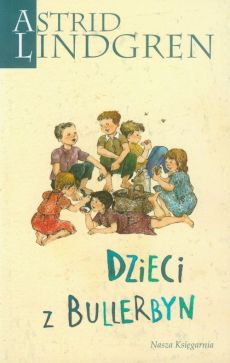 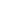 Recenzja książki "Dzieci z Bullerbyn" " Nazywam się Lisa. Jestem dziewczynką, to chyba od razu widać z imienia. Mam siedem Lat i wkrótce skończę osiem.Czasem mama mówi:-Jesteś dużą córeczką mamy, możesz więc dziś chyba wytrzeć naczynia... Czasem zaś Lasse i Bosse mówią:-Takie brzdące nie mogą się z nami bawić w indian jesteś za mała! Dlatego też czasami zastanawiam się czy jestem mała, czy duża. Jeśli jedni uważają, że jestem duża, a drudzy, że jestem mała, to pewno jestem w sam raz.(..) Siedmioletnia Lisa ma dwóch braci czasem myśli więc, że jest to niesprawiedliwe a czasem że ma farta. Tak zaczyna się chyba najsławniejsza książka Astrid Lindgren. 
Bullerbyn to malutka wioska, w której wychowuje się siódemka dzieci. Główna bohaterka - Lisa mieszka wraz z braćmi Lassem i Bossem w Zagrodzie Środkowej. Zagrodę Północną zamieszkują Britta i Anna, zaś Zagrodę Południową Olle oraz jego mała siostrzyczka Kerstin. I to jest w zasadzie najważniejsze, co o samej fabule można powiedzieć.
Kto chce wiedzieć więcej, koniecznie musi książkę przeczytać. Naprawdę warto!
Jest to książka, pełna ciepła i niebanalnego poczucia humoru, przedstawia szczęśliwe i pełne przygód dzieciństwo mieszkańców małej wioski. Z pozoru jest to prosta historyjka widziana oczami kilkuletniej Lisy. Tak naprawdę jednak "Dzieci z Bullerbyn" są  piękną opowieścią o dzieciństwie, marzeniach i beztrosce.
